Муниципальное общеобразовательное учреждениеСтароустинская основная школаЗанимательные опыты по биологии – путь к исследованиюПодготовила учитель биологии Люлина Н.Н.Полезные советы юному натуралисту при проведении опытов с растениямиПриступая к опытам с растениями, запомните, что работа с ними требует от вас внимания и аккуратности.Перед опытом приготовьте все, что нужно для него: семена, растения, материалы, приборы. На столе не должно быть ничего лишнего.Работайте не торопясь: торопливость, поспешность в работе, как правило, приводят к плохим результатам.При выращивании растений, тщательно ухаживайте за ними — вовремя пропалывайте, рыхлите почву, удобряйте. При плохом уходе хорошего результата не ждите.В опытах всегда необходимо иметь опытные и контрольные растения, которые должны выращиваться в одинаковых условиях.Опыты будут более ценными, если записывать их результаты в дневник наблюдений.Кроме записей, в дневнике наблюдений сделайте рисунки опытов.Сделайте и запишите вывод.Опыты к занятиям по теме «Лист»Может ли растение дышать?Цель: выявить потребность растения в воздухе, дыхании; понять, как происходит процесс дыхания у растений.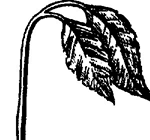 Оборудование: комнатное растение, трубочки для коктейля, вазелин, лупа.Ход опыта: Педагог спрашивает, дышат ли растения, как доказать, что дышат. Обучающиеся определяют, опираясь на знания о процессе дыхания у человека, что при дыхании воздух должен поступать внутрь растения и выходить из него. Вдыхают и выдыхают через трубочку. Затем отверстие трубочки замазывают вазелином. Дети пытаются дышать через трубочку и делают вывод, что вазелин не пропускает воздух. Выдвигается гипотеза, что растения имеют в листочках очень мелкие отверстия, через которые дышат. Чтобы проверить это, смазывают одну или обе стороны листа вазелином, ежедневно в течение недели наблюдают за листьями. Через неделю делают вывод: листья «дышат» своей нижней стороной, потому что те листья, которые были смазаны вазелином с нижней стороны, погибли.Как дышат растения?Цель: определить, что все части растения участвуют в дыхании.Оборудование: прозрачная емкость с водой, лист на длинном черешке или стебельке, трубочка для коктейля, лупаХод опыта: Педагог предлагает узнать, проходит ли воздух через листья внутрь растения. Высказываются предположения о том, как обнаружить воздух: дети рассматривают срез стебля через лупу (есть отверстия), погружают стебель в воду (наблюдают выделение пузырьков из стебля). Педагог с детьми проводит опыт «Сквозь лист» в следующей последовательности:наливают в бутылку воды, оставив ее незаполненной на 2—3 см;вставляют лист в бутылку так, чтобы кончик стебля погрузился в воду; плотно замазывают пластилином отверстие бутылки, как пробкой;здесь же проделывают отверстие для соломинки и вставляют ее так, чтобы кончик не достал до воды, закрепляют соломинку пластилином;встав перед зеркалом, отсасывают из бутылки воздух.Из погруженного в воду конца стебля начинают выходить пузырьки воздуха. Дети делают вывод о том, что воздух через лист проходит в стебель, так как видно выделение пузырьков воздуха в воду.Какой газ выделяет растение на свету?Цель: установить, что растение при фотосинтезе выделяет кислород.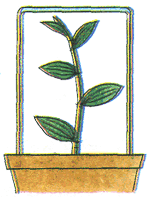 Оборудование: большая стеклянная емкость с герметичной крышкой, черенок растения в воде или маленький горшочек с растением, лучинка, спички.Ход опыта: Педагог предлагает детям выяснить, почему в лесу так легко дышится. Обучающиеся предполагают, что растения выделяют кислород, необходимый для дыхания человека. Предположение доказывают опытом: помещают внутрь высокой прозрачной емкости с герметичной крышкой горшочек с растением (или черенок). Ставят в теплое, светлое место (если растение дает кислород, в банке его должно стать больше). Через 1—2 суток педагог ставить перед детьми вопрос, как узнать, накопился ли в банке кислород (кислород горит). Наблюдают за яркой вспышкой пламени лучинки, внесенной в емкость сразу после снятия крышки. Сделать вывод с использованием модели зависимости животных и человека от растений (растения нужны животным и человеку для дыхания).Во всех ли листьях происходит фотосинтез?Цель: доказать, что фотосинтез происходит во всех листьях.Оборудование: кипяток, лист бегонии (обратная сторона окрашена в бордовый цвет), емкость белого цвета.Ход опыта: Педагог предлагает выяснить, происходит ли фотосинтез в листьях, окрашенных не в зеленый цвет (у бегонии обратная сторона листа окрашена в бордовый цвет). Обучающиеся предполагают, что в этом листе не происходит фотосинтез. Педагог предлагает детям поместить лист в кипящую воду, через 5—7 минут его рассмотреть, зарисовать результат. Лист становится зеленым, а вода изменяет окраску. Делают вывод, что в листе происходит фотосинтез.ЛабиринтЦель: уставить наличие фототропизма у растений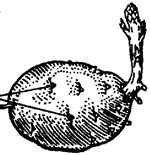 Оборудование: картонная коробка с крышкой и перегородками внутри в виде лабиринта: в одном углу картофельный клубень, в противоположном — отверстие.Ход опыта: В коробку помещают клубень, закрывают ее, ставят в теплое, но не жаркое место, отверстием к источнику света. Открывают коробку после появления из отверстия ростков картофеля. Рассматривают, отмечая их направление, цвет (ростки бледные, белые, искривленные в поисках света в одну сторону). Оставив коробку открытой, продолжают в течение недели наблюдать за изменением цвета и направлением ростков (ростки теперь тянутся в разные стороны, они позеленели). Обучающиеся объясняют результат.В погоне за светомЦель: установить, как растение двигается в направлении источника света.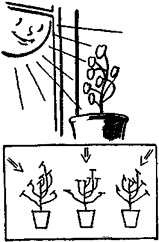 Оборудование: два одинаковых растения (бальзамин, колеус).Ход опыта: Педагог обращает внимание детей на то, что листья растений повернуты в одном направлении. Устанавливают растение к окну, помечая сторону горшка символом. Обращают внимание на направление поверхности листьев (во все стороны). Через три дня обращают внимание, что все листья потянулись к свету. Поворачивают растение на 180 градусов. Отмечают направление листьев. Продолжают наблюдение еще дня три, отмечают изменение направления листьев (они опять повернулись к свету). Результаты зарисовывают.Происходит ли фотосинтез в темноте?Цель: доказать, что фотосинтез в растениях происходит только на свету.Оборудование: комнатные растения с твердыми листьями (фикус, сансевьера), лейкопластырь.Ход опыта: Педагог предлагает детям письмо-загадку: что будет, если на часть листа не будет падать свет (часть листа будет светлее). Предположения детей проверяются опытом: часть листа заклеивают пластырем, растение ставят к источнику света на неделю. Через неделю пластырь снимают. Дети делают вывод: без света фотосинтеза в растениях не происходит.Фабрика питанияЦель: определить, что растение может само себя обеспечить питанием.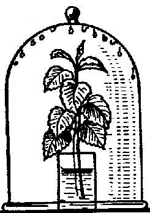 Оборудование: горшок с растением внутри стеклянной банки с широким горлом, герметичная крышка.Ход опыта: Внутрь прозрачной большой емкости дети помещают черенок растения в воде или небольшой горшочек с растением. Почву поливают. Емкость герметично закрывают крышкой, ставят в теплое, светлое место. В течение месяца наблюдают за растением. Выясняют, почему оно не погибло (растение продолжает расти: на стенках банки периодически появляются капли воды, потом исчезают. (Растение кормит само себя).Испарение влаги с листьев растенийЦель: проверить, куда исчезает вода с листьев.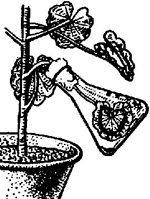 Оборудование: растение, целлофановый пакетик, нить.Ход опыта: Обучающиеся рассматривают растение, уточняют, как движется вода из почвы к листьям (от корней к стеблям, затем к листьям); куда она потом исчезает, почему растение надо поливать (вода с листьев испаряется). Предположение проверяют, надев на листочек целлофановый пакетик и закрепив его. Растение ставят в теплое светлое место. Замечают, что внутри пакетик «запотел». Спустя несколько часов, сняв пакетик, обнаруживают в нем воду. Выясняют, откуда она появилась (испарилась с поверхности листа), почему не видно воды на остальных листьях (вода испарилась в окружающий воздух).Почему меньше?Цель: установить зависимость количества испаряемой воды от величины листьев.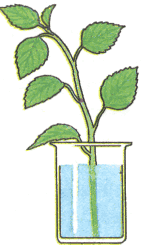 Оборудование: стеклянные колбы, черенки диффенбахии и колеуса.Ход опыта: Срезают черенки для дальнейшей посадки, помещают их в колбы. Наливают одинаковое количество воды. Через один-два дня дети проверяют уровень воды в каждой колбе. Выясняют, почему он неодинаков (растение с крупными листьями поглощает и испаряет больше воды).Бережливые растенияЦель: установить зависимость между структурой поверхности листьев (плотность, опушение) и потребностью их в воде.Оборудование: фикус, сансевьера, диффенбахия, фиалка, бальзамин, целлофановые пакеты, лупа.Ход опыта: Педагог предлагает выяснить, почему фикус, фиалка и некоторые другие растения не требуют много воды. Проводят опыт: надевают на листья разных растений целлофановые пакетики, плотно закрепляют, наблюдают за появлением влаги в них, сравнивают количество влаги при испарении с листьев разных растений (диффенбахия и фикус,фиалка и бальзамин).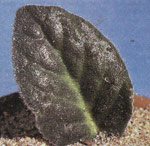 Усложнение: каждый ребенок выбирает себе растение, проводит опыт, обсуждает результаты (фиалку поливать часто не надо: опушенные листья не отдают, сохраняют влагу; плотные листья фикуса тоже испаряют меньше влаги, чем листья такого же размера, но неплотные).Что чувствуешь?Цель: выяснить, что происходит с растением при испарении воды с листьев.Оборудование: губка, смоченная водой.Ход опыта: Педагог предлагает детям попрыгать. Выясняет, что они чувствуют при прыжке (жарко); когда жарко, что происходит (пот выступает, потом он исчезает, испаряется). Предлагает представить, что рука — листочек, с которого испаряется вода; смочить губку в воде и провести ею по внутренней поверхности предплечья. Дети передают свои ощущения до полного исчезновения влаги (почувствовали прохладу). Выясняют, что происходит с листьями, когда из них испаряется вода (они охлаждаются).Что изменилось?Цель: доказать, что при испарении воды с листьев происходит их охлаждение.Оборудование: термометры, два кусочка ткани, вода.Ход опыта: Дети рассматривают термометр, отмечают показания. Завертывают термометр в мокрую ткань и кладут в теплое место. Предполагают, что должно произойти с показаниями. Через 5—10 минут проверяют, объясняют, почему температура понизилась (при испарении воды из ткани происходит охлаждение).Много — малоЦель: выявить зависимость количества испаряемой жидкости от размера листьев.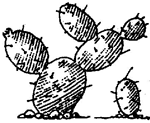 Оборудование: три растения: одно — с крупными листьями, второе — с обычными листьями, третье — кактус; целлофановые пакетики, нитки.Ход опыта: Педагог предлагает выяснить, почему растения с крупными листьями необходимо поливать чаще, чем с мелкими. Дети выбирают три растения с разными по величине листьями, проводят опыт, используя незаконченную модель зависимости размера листьев и количества выделяемой воды (отсутствует изображение символа — много, мало воды). Дети выполняют следующие действия: надевают пакетики на листья, закрепляют, наблюдают за изменениями в течение суток; сравнивают количество испаряемой жидкости. Делают вывод (чем крупнее листья, тем больше они испаряют влаги и тем чаще их надо поливать).Опыты к занятиям по теме «Корень»Нужен ли корням воздух?Цель: выявить причину потребности растения в рыхлении; доказать, что растение дышит всеми органами.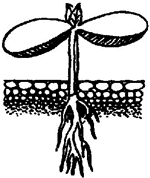 Оборудование: емкость с водой, почва уплотненная и рыхлая, две прозрачные емкости с проростками фасоли, пульверизатор, растительное масло, два одинаковых растения в горшочках.Ход опыта: Обучающиеся выясняют, почему одно растение растет лучше другого. Рассматривают, определяют, что в одном горшке почва плотная, в другом — рыхлая. Почему плотная почва — хуже? Доказывают, погружая одинаковые комочки в воду (хуже проходит вода, мало воздуха, так как из плотной земли меньше выделяется пузырьков воздуха). Уточняют, нужен ли воздух корешкам: для этого три одинаковых проростка фасоли помещают в прозрачные емкости с водой. В одну емкость с помощью пульверизатора нагнетают воздух к корешкам, вторую оставляют без изменения, в третью — на поверхность воды наливают тонкий слой растительного масла, который препятствует прохождению воздуха к корням. Наблюдают за изменением проростков (хорошо растет в первой емкости, хуже во второй, в третьей — растение гибнет), делают выводы о необходимости воздуха для корешков, зарисовывают результат. Растениям для роста необходима рыхлая почва, чтобы к корешкам был доступ воздуха.В каком направлении растет корешок?Цель: выяснить, куда направлен рост корешка при прорастании ссемени.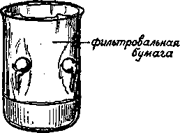 Оборудование: стакан, фильтровальная бумага, семена гороха.Ход опыта: Взять стакан, полоску фильтровальной бумаги и свернуть из нее цилиндр. Вставить цилиндр в стакан так, чтобы он прилегал к стенкам стакана. С помощью иглы поместить несколько набухших горошин между стенкой стакана и бумажным цилиндром на одной высоте. Затем налить на дно стакана немного воды и поставить в теплое место. На следующее занятие наблюдать появление корешков. Педагог задает вопросы. Куда направлены кончики корней? Почему так происходит?Какая часть корешка воспринимает действие силы тяжестиЦель: выяснить закономерности роста корней.Оборудование: брусок, иголки, ножницы, стеклянная банка, семена гороха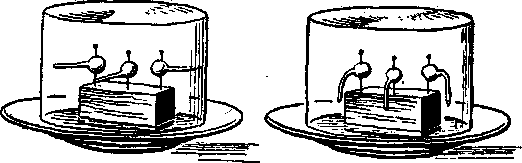 Ход опыта: Несколько проросших горошин прикрепить к бруску. У двух проростков отрезать кончики корней ножницами и прикрыть блюдце стеклянной банкой. На другой день обучающиеся заметят, что изогнулись и стали расти вниз только те корешки, у которых остались кончики. Корешки с удаленными кончиками не изогнулись. Педагог задает вопросы. Как вы объясняете это явление? Какое значение это имеет для растений?Зарывающийся корешокЦель: доказать, что корни всегда растут вниз.Оборудование: цветочный горшок, песок или опилки, семянки подсолнечника.Ход опыта: Положить в цветочный горшок на влажный песок или опилки несколько замоченных в течение суток семянок подсолнечника. Прикрыть их кусочком марли или фильтровальной бумаги. Обучающиеся наблюдают за появлением корешков и их ростом. Делают выводы.Почему корень меняет свое направление?Цель: показать, что корень может менять направление роста.Оборудование: консервная банка, марля, семена горохаХод опыта: В небольшое решето или невысокую консервную банку у которой удалено дно и затянуто марлей, положить десяток набухших горошин, засыпать их сверху слоем в два-три сантиметра влажных опилок или земли и поставить над миской с водой. Как только через отверстия марли проникнут корешки, поставить решето наклонно к стенке. Через несколько часов обучающиеся увидят, что кончики корешков изогнулись в сторону марли. На второй-третий день все корешки будут расти, прижавшись к марле. Педагог задает вопросы обучающимся. Как вы это объясните? (Кончик корня очень чувствителен к влаге, поэтому, оказавшись в сухом воздухе, он изгибается в сторону марли, где находятся влажные опилки).Для чего нужны корни?Цель: доказать, что корни растения всасывают воду; уточнить функцию корней растений; установить взаимосвязь строения и функции корней.Оборудование: черенок герани или бальзамина с корешками, емкость с водой, закрытая крышкой с прорезью для черенка.Ход опыта: Обучающиеся рассматривают черенки бальзамина или герани с корешками, выясняют, для чего корни нужны растению (корни закрепляют растение в земле), всасывают ли они воду. Проводят опыт: помещают растение в прозрачную емкость, отмечают уровень воды, плотно закрывают емкость крышкой с прорезью для черенка. Определяют, что произошло с водой спустя несколько дней (воды стало мало). Предположение детей проверяют через 7—8 дней (воды стало меньше) и объясняют процесс всасывания воды корнями. Результат дети зарисовывают.Как увидеть движение воды через корни?Цель: доказать, что корни растения всасывают воду, уточнить функцию корней растений, установить взаимосвязь строения и функции корней.Оборудование: черенок бальзамина с корешками, вода с пищевым красителем.Ход опыта: Обучающиеся рассматривают черенки герани или бальзамина с корешками, уточняют функции корней (они укрепляют растение в почве, берут из нее влагу). А что еще могут брать корни из земли? Предположения детей обсуждаются. Рассматривают пищевой сухой краситель — «питание», добавляют его в воду, размешивают. Выясняют, что должно произойти, если корни могут забирать не только воду (корни должен окраситься в другой цвет). Через несколько дней результаты опыта дети зарисовывают в дневнике наблюдений. Уточняют, что будет с растением, если в земле окажутся вредные для него вещества (растение погибнет, забрав вместе с водой вредные вещества).Растение-насосЦель: доказать, что корень растения всасывает воду и стебель проводит ее; объяснить опыт, пользуясь полученными знаниями.Оборудование: изогнутая стеклянная трубочка, вставленная в резиновую трубку длиной 3 см; взрослое растение, прозрачная емкость, штатив для закрепления трубки.Ход опыта: Детям предлагают использовать взрослое растение бальзамина на черенки, поставить их в воду. Надевают конец резиновой трубки на оставшийся от стебля пенек. Трубку закрепляют, опускают свободный конец в прозрачную емкость. Поливают почву, наблюдая за происходящим (через некоторое время в стеклянной трубке появляется вода и начинает стекать в емкость). Выясняют почему (вода из почвы через корни доходит до стебля и идет дальше). Дети объясняют, используя знания о функциях корней истеблей. Результат зарисовывают.Живой кусочекЦель: установить, что в корнеплодах есть запас питательных веществ для растения.Оборудование: плоская емкость, корнеплоды: морковь, редька, свекла, алгоритм деятельностиХод опыта: Перед обучающимися ставится задача: проверить, есть ли в корнеплодах запас питательных веществ. Дети определяют название корнеплода. Затем помещают корнеплод в теплое светлое место, наблюдают за появлением зелени, зарисовывают (корнеплод дает питание для листьев, которые появляются). Обрезают корнеплод до половины высоты, помещают в плоскую емкость с водой, ставят в теплое светлое место. Дети наблюдают за ростом зелени, зарисовывают результат наблюдения. Наблюдение продолжают, пока зелень не начнет вянуть. Дети рассматривают корнеплод (он стал мягким, вялым, невкусным, в нем мало жидкости).Куда тянутся корни?Цель: установить связь видоизменений частей растения с выполняемыми ими функциями и факторами внешней среды.Оборудование: два растения в горшках с поддономХод опыта: Педагог предлагает полить два растения по-разному: циперус — в поддон, герань — под корешок. Через некоторое время дети обращают внимание, что в поддоне появились корешки циперуса. Затем рассматривают герань и выясняют, почему в поддоне у герани не появись корешки (корни не появились, так как они притягиваются водой; у герани влага в горшке, а не в поддоне).Необычные корниЦель: выявить взаимосвязь повышенной влажности воздуха с появлением воздушных корней у растений.Оборудование: Сциндапсус, прозрачная с плотной крышкой емкость с водой на дне, решетка.Ход опыта: Педагог предлагает детям выяснить, почему в джунглях есть растения с воздушными корнями. Дети рассматривают растение сциндапсус, находят почки — будущие воздушные корни, помещают черенок на решетку в емкость с водой, закрывают плотно крышкой. Наблюдают в течение месяца за появлением «тумана», а затем капель на крышке внутри емкости (как в джунглях). Рассматривают появившиеся воздушные корни, сравнивают с другими растениями.Опыты к занятиям по теме «Стебель»В каком направлении растет стебель?Цель: выяснить особенности роста стеблей.Оборудование: брусок, иголки, стеклянная банка, семена горохаХод опыта: 2-3 проростка гороха со стеблем и двумя первыми листочками прикрепить к деревянному брусочку. Через несколько часов дети увидят, что стебелек изогнулся вверх. Делают вывод о том, что стебель, как и корень, обладает направленным ростом.Движение растущих органов растенияЦель: выяснить зависимость роста растений от света.Оборудование: 2 цветочных горшка, зерна овса, ржи, пшеницы, 2 картонные коробки.Ход опыта: В два маленьких цветочных горшка, наполненных влажными опилками, посеить по два десятка зерен. Один горшок прикрыть картонной коробкой, другой горшок закрыть такой же коробкой с круглым отверстием на одной из стенок. На следующем занятии снять коробки с горшков. Дети заметят, что проростки овса, которые были прикрыты картонной коробкой с отверстием, будут наклонены в сторону отверстия; в другом горшке проростки не наклонятся. Педагог просит обучающихся сделать вывод.Можно ли из одного семени вырастить растение с двумя стеблями?Цель: познакомить обучающихся с искусственным получением двухстебельного растения.Оборудование: цветочный горшок, семена гороха.Ход опыта: Взять несколько горошин и посеить их в ящик с землей или в небольшой цветочный горшок. Когда появятся проростки, острой бритвой или ножницами срезать стебельки их у самой поверхности почвы. Через несколько дней появятся два новых стебелька, из которых разовьются два стебля гороха. Новые побеги появляются из пазух семядолей. Это можно проверить, вынув аккуратно проростки из почвы. Искусственное получение двухстебельных растений имеет и практическое значение. Например, при выращивании махорки не¬редко обрезают верхушку стебельков проростка, в ре¬зультате чего появляются два стебля, на которых листьев значительно больше, чем на одном. Таким же образом можно получить двухкочанную капусту, которая даст больший урожай, чем однокочанная.Как растет стебель?Цель: наблюдение за ростом стебля.Оборудование: кисть, чернила, проросток гороха или фасолиХод опыта: Рост стебля можно с помощью меток. Кистью или иглой нанести на стебелек проросшего гороха или фасоли метки на одинаковом расстоянии друг от друга. Обучающиеся должны проследить, через какое время, на какой части стебля раздвинутся метки Записать и зарисовать все происходящие изменения.По какой части стебля происходит передвижение воды от корней к листьям?Цель: доказать, что вода в стебле продвигается по древесине.Оборудование: отрезок стебля, красные чернила.Ход опыта: Взять отрезок стебля длиной 10 см. Один конец его опустить в красные чернила, а через другой немного пососать. Затем вытереть отрезок бумагой и острым ножом разрезать его вдоль. На разрезе обучающиеся увидят, что древесина стебля окрасилась. Можно этот опыт провести иначе. Веточку комнатного растения фуксии или традесканции поставить в банку с водой, воду слегка подкрасить красными чернилами или обыкновенной синькой Через несколько дней дети увидят, что жилки листьев окрасятся в розовый или синий цвет. Затем разрезать вдоль кусочек веточки и посмотреть, какая ее часть окрасилась. Педагог задает вопросы. Какой вывод вы сделаете из этого опыта?Вверх к листочкамЦель: доказать, что стебель проводит воду к листьям.Оборудование: черенок бальзамина, вода с красителем; бруски березы или осины (неокрашенные), плоская емкость с водой, алгоритм опыта.Ход опыта: Обучающиеся рассматривают черенок бальзамина с корешками, обращая, внимание на строение (корень, стебель, листья) и рассуждая о том, как вода от корней попадает к листьям. Педагог предлагает проверить с использованием окрашенной воды, проходит ли вода через стебель. Дети составляют алгоритм опыта с предполагаемым результатом или без него. Высказывается гипотеза будущих изменений (если окрашенная вода пойдет по растению, оно должно изменить цвет). Через 1—2 недели результат опыта сравнивают с предполагаемым, делают вывод о функции стеблей (проводят воду к листьям). Дети рассматривают неокрашенные деревянные бруски через лупу, определяют, что в них есть отверстия. Выясняют, что бруски — часть ствола дерева. Педагог предлагает узнать, проходит ли через них вода к листьям, опускает брусочки поперечным срезом в воду. Выясняет с детьми, что должно произойти с бруском, если стволы могут проводить воду (бруски должны стать мокрыми). Дети наблюдают за намоканием брусков, уровнем поднятия воды вверх по брускам.Как по стеблямЦель: показать процесс прохождения воды по стеблям.Оборудование: трубочки для коктейля, минеральная (или кипяченая) вода, емкость для воды.Ход опыта: Дети рассматривают трубочку. Выясняют, есть ли внутри воздух, погружая ее в воду. Предполагают, что трубочка может проводить воду, так как в ней есть отверстия, как в стеблях. Погрузив один конец трубочки в воду, пробуют легко потянуть в себя воздух из другого конца трубочки; наблюдают за движением воды вверх.Опыты к занятиям по теме «Размножение растений»Такие разные цветыЦель: установить особенности опыления растений с помощью ветра, обнаружить пыльцу на цветках.Оборудование: сережки цветущей березы, осины, цветы мать-и-мачехи, одуванчика; лупа, ватный шарик.Ход опыта: Обучающиеся рассматривают цветы, описывают их. Выясняют, где у цветка может быть пыльца, и находят ее ватным шариком. Рассматривают цветущие сережки березы через лупу, обнаруживают сходство с луговыми цветами (имеется пыльца). Педагог предлагает детям придумать символы для обозначения цветов березы, ивы, осины (сережки — тоже цветы). Уточняет, зачем пчелы прилетают к цветам, нужно ли это растениям (пчелы летят за нектаром и опыляют растение).Как пчелы переносят пыльцу?Цель: выявить, как происходит процесс опыления у растений.Оборудование: ватные шарики, порошок-краситель двух цветов, макеты цветов, коллекция насекомых, лупаХод опыта: Дети рассматривают строение конечностей и тельца насекомых через лупу (мохнатые, покрытые как бы волосками). Представляют, что ватные шарики — это насекомые. Имитируя движение насекомых, прикасаются шариками к цветам. После прикосновения на них остается «пыльца». Определяют, как насекомые могут помочь растениям в опылении (к конечностям и тельцам насекомых прилипает пыльца).Опыление с помощью ветраЦель: установить особенности процесса опыления растений с помощью ветра.Оборудование: два полотняных мешочка с мукой, бумажный веер или вентилятор, сережки березы.Ход опыта: Обучающиеся выясняют, какие цветы у березы, ивы, почему к ним не летят насекомые (они очень мелкие, для насекомых не привлекательны; когда они цветут, насекомых мало). Выполняют опыт: трясут мешочками, наполненными мукой — «пыльцой». Выясняют, что нужно, чтобы пыльца попала с одного растения на другое (растения должны расти близко или кто-то должен перенести на них пыльцу). Используют веер или вентилятор для «опыления». Дети придумывают символы для цветов, опыляемых ветром.Зачем плодам крылышки?Цель: выявить взаимосвязь строения плодов со способом их распространения.Оборудование: плоды-крылатки, ягоды; вентилятор или веер.Ход опыта: Дети рассматривают плоды, ягоды и крылатки. Выясняют, что помогает рассеяться семенам-крылаткам. Наблюдают за «полетом» крылаток. Педагог предлагает убрать у них «крылышки». Повторяют опыт, используя вентилятор или веер. Определяют, почему семена клена вырастают далеко от родного дерева (ветер помогает «крылышкам» перенести семена на большие расстояния).Зачем одуванчику «парашютики»?Цель: выявить взаимосвязь строения плодов со способом их распространения.Оборудование: семена одуванчика, лупа, вентилятор или веер.Ход опыта: Дети выясняют, почему одуванчиков так много. Рассматривают растение с созревшими семенами, сравнивают семена одуванчика с другими по весу, наблюдают за полетом, за падением семян без «парашютиков», делают вывод (семена очень мелкие, ветер помогает «парашютикам» улететь далеко).Зачем репейнику крючки?Цель: выявить взаимосвязь строения плодов со способом их распространения.Оборудование: плоды репейника, кусочки меха, ткани, лупа, тарелочки для плодов.Ход опыта: Дети выясняют, кто поможет репейнику разбросать свои семена. Разламывают плоды, находят семена, рассматривают их через лупу. Дети уточняют, сможет ли им помочь ветер (плоды тяжелые, нет крылышек и «парашютиков», поэтому ветер их не унесет). Определяют, захотят ли их есть животные (плоды жесткие, колючие, невкусные, коробочка твердая). Называют, что есть у этих плодов (цепкие колючки-крючки). Используя кусочки меха и ткани, педагог вместе с детьми демонстрирует, как это происходит (плоды колючками цепляются за мех, ткань).Опыты по теме «Семя»Много ли воды впитывают семена?Цель: выяснить, какое количество влаги впитывают прорастающие семенами.Оборудование: Мерный цилиндр или стакан, семена гороха, марляХод опыта: В мерный цилиндр на 250 мл налить 200 мл воды, затем семена гороха положить в марлевый мешочек, завязать ниткой так, чтобы остался конец ее длиной 15—20 см, и аккуратно опустить мешочек в цилиндр с водой. Чтобы из цилиндра не испарялась вода, необходимо завязать его сверху промасленной бумагой.. На следующий день необходимо снять бумагу и за конец нитки вынуть мешочек с набухшим горохом из цилиндра. Дать стечь воде с мешочка в цилиндр. Педагог задает обучающимся вопросы. Сколько воды осталось в цилиндре? Сколько воды впитали в себя семена?Велика ли сила давления набухающих семян?Цель: выяснить силу набухающих семян.Оборудование: мешочек из ткани, колба, семена гороха.Ход опыта: Насыпать в небольшой мешочек семена гороха, крепко завязать его и опустить в стакан или в банку с водой. На другой день обнаружится, что мешочек не выдержал давление семян — он лопнул. Педагог задает обучающимся вопрос, почему это произошло. Также набухающие семена можно положить в стеклянную колбу. Через несколько дней сила семян разорвет ее. Эти опыты говорят о том, что сила набухающих семян велика.Какую тяжесть могут поднять набухающие семена?Цель: выяснить силу набухающих семян.Оборудование: консервная банка, гиря, горох.Ход опыта: Насыпать в высокую консервную банку с отверстиями на дне одну треть семян гороха; поставить ее в кастрюлю с водой, так, чтобы семена оказались в воде. Положить на семена кружок из жести и сверху поставить гирю или любой другой груз. Наблюдать, какую тяжесть могут поднять набухающие семена гороха. Результаты обучающиеся фиксируют в дневнике наблюдений.Дышат ли прорастающие семена?Цель: доказать, что прорастающие семена выделяют углекислый газ.Оборудование: стеклянная банка или бутылка, семена гороха, лучина, спички.Ход опыта: В высокую, с узким горлом бутылку насыпать «наклюнувшиеся» семена гороха и плотно закрыть пробкой. На следующем занятии выслушать предположения детей о том, какой газ могли выделить семена и как это доказать. Открыть бутылку и доказать наличие углекислого газа в ней с помощью горящей лучины (лучина погаснет, т.к. углекислый газ подавляет горение).Выделяется ли при дыхании семян тепло?Цель: доказать, что при дыхании семена выделяют тепло.Оборудование: пол-литровая бутылка с пробкой, семена гороха, термометр.Ход опыта: Взять пол-литровую бутылку, наполнить ее чуть «наклюнувшимися» семенами ржи, пшеницы или гороха и заткнуть пробкой, через отверстие пробки вставить химический термометр для измерения температуры воды. Затем бутылку обернуть плотно газетной бумагой и поставить в небольшой ящик, чтобы избежать потери тепла. Через некоторое время обучающиеся будут наблюдать повышение температуры внутри бутылки на несколько градусов. Педагог просит обучающихся объяснить причину повышения температуры семян. Результаты опыта зафиксировать в дневнике наблюдений.Вершки—корешкиЦель: выяснить, какой орган раньше появляется из семени.Оборудование: бобы (горох, фасоль), влажная ткань (бумажные салфетки), прозрачные ёмкости, зарисовка с использованием символов строения растения, алгоритм деятельности.Ход опыта: Дети выбирают любые из предложенных семян, создают условия для прорастания (теплое место). В прозрачную емкость кладут плотно к стенкам влажную бумажную салфетку. Между салфеткой и стенками помещают замоченные бобы (горох, фасоль); салфетку постоянно увлажняют. Ежедневно наблюдают в течение 10—12 дней за происходящими изменениями: из боба сначала появится корешок, затем стебельки; корешки будут разрастаться, верхний побег — увеличиваться.